                                                            Policy No.2009-8 Adopted APRIL 8, 2009Member Protection (Whistleblower)Policy ofAnderson Island Historical SocietyIf any member reasonably believes that some policy, practice, or activity of The Anderson Island Historical Society, hereafter the society, is in violation of law, a written complaint must be filed by that member with the Board President.It is the intent of the society to adhere to all laws and regulations that apply to the organization and the underlying purpose of this policy is to support the organization’s goal of legal compliance. The support of all members is necessary to achieving compliance with various laws and regulations. A member is protected from retaliation only if the member brings the alleged unlawful activity, policy, or practice to the attention of the society and provides the society with a reasonable opportunity to investigate and correct the alleged unlawful activity. The protection described below is only available to  members that comply with this requirement.  The society will not retaliate against a member who in good faith, has made a protest or raised a complaint against some practice of the society, or of another individual or entity with whom the society has a business relationship, on the basis of a reasonable belief that the practice is in violation of law, or a clear mandate of public policy.The society will not retaliate against  members who disclose or threaten to disclose to asupervisor or a public body, any activity, policy, or practice of the society that the  memberreasonably believes is in violation of a law, or a rule, or regulation mandated pursuant to law or is in violation of a clear mandate or public policy concerning the health, safety, welfare, or protection of the environment.Reviewed and Approved by the AIHS Policy Review Committee, 4/10/2019.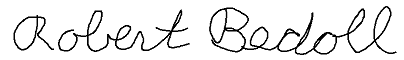 President, Anderson Island Historical Society.  April 4, 2019..